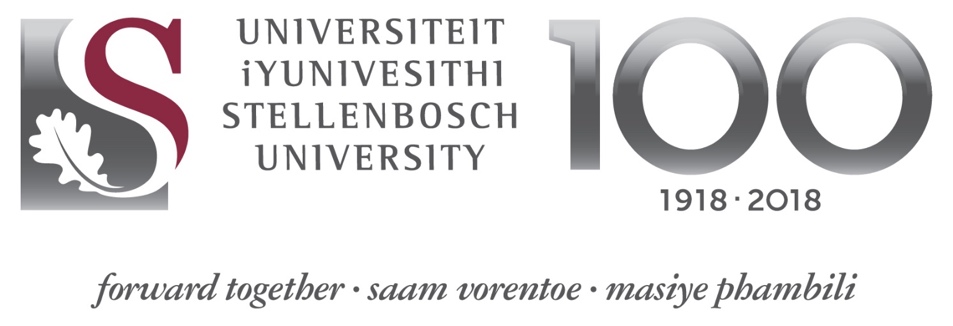 SUBMISSION OF A NEW PROGRAMME:  FORM A – Programme informationPlease complete this FORM A as well as a separate FORM B for each module.This form is based on the Higher Education Quality Committee (HEQC) online accreditation template and focuses on the Council on Higher Education (CHE)’s programme criteria, available at www.che.ac.za. The completed submission should demonstrate compliance with the minimum standards.Also integrated into this form is the Department of Higher Education and Training (DHET) requirements for approval on Stellenbosch University (SU)’s Programme Qualifications Mix (PQM) and the information needed by the South African Qualifications Authority (SAQA) to register new programmes on the National Qualifications Framework (NQF).The latest “Programsake” | Programme Affairs document provides the dates of Stellenbosch University’s internal processes.COLOUR CODEThe submission of a new programme requires us to think of the enrolment plan of Stellenbosch University and the criteria posed by the CHE, DHET and SAQA. The following colour code refers to the different internal and external stakeholders:GENERAL INFORMATION		1.	PROGRAMME DESIGN							CRITERION 1Proposed internal consultationPlease verify that you have consulted with the Centre for Academic Planning and Quality Assurance (APQ) before submitting this new programme to your faculty’s programme committee:1.1	How does this programme fit in with the mission and plan of the institution (and faculty)?Please refer directly to the Stellenbosch University Vision 2040 and Strategic Framework 2019 - 2024 and the strategic documents of your faculty.1.2	Provide a rationale for this programme, taking into account the envisaged student intake and stakeholder needs.How does this programme address local, national and international needs, or the needs as articulated by the profession? Who are the students at which this programme is aimed? Please cover the following aspects:•	Reasons that led to the identification of the need for the new programme•	Statement as to how the new programme meets the needs of the sector•	Evidence of consultation with the recognised professional body or industry, if applicable•	The range of typical learners, given the focus of the programme and the learning pathway in which it resides •	How the qualification will benefit the learner, society and the economy(b)	International comparabilityPlease provide a statement on how the qualification compares with or relates to similar qualifications or best practices or standards offered in other parts of the world. (Perhaps use the proposed programme name as a Google search term or visit the websites of peer universities.) Qualifications that are internationally comparable could assist in determining the articulation possibilities of the qualification with qualifications in other national and regional qualification frameworks. Also, cover the following aspects:Indicate the correct countries, institutions, qualification titles and level with which the proposed programme is compared (and ensure that the qualifications referred to are accredited in the country of origin)Indicate the areas of comparison (differences and similarities in terms of Exit Level Outcomes, Associated Assessment Criteria, Duration, Qualification type, Content, Structure, Level of the qualification)Compare with a minimum of two or more qualifications from different countries1.3	Describe the articulation possibilities of this programme.Indicate what the prerequisite requirements are for students to be accepted into the programme (preceding) and what further study possibilities students might be able to follow with this qualification (next level). Also, if applicable, indicate what horizontal articulation possiblities exist, e.g. preceding to an Honours programme, will be a Bachelor’s degree; it could possibly relate to a cognate Postgraduate Diploma or another Honours programme, and the next level will be a Master’s degree.1.4	Provide the names and details of the modules which constitute the programme.For each module specify:The National Qualifications Framework (NQF) level of the module (between levels 5 to 10)Credits per module, typically in factors of 8 or 15, according to faculty guidelinesTotal number of credits per year, typically 120 credits for NQF levels 5 to 8 and 180 credits for NQF levels 9 and 10Classification of Educational Subject Matter (CESM) code, to the third order for each module1.5	Learning activities – complete the following table for the whole programme:Please note that:SU only offers contact modules For qualifications at NQF levels 5 and 6 the % of contact time should be 30% (i.e. 360 learning hours) and for qualifications at NQF levels 7 and 8 the % of contact time should be 25% (that is 300 learning hours). Also make sure that these percentages speak to the module forms B1.6	Specify the programme purpose and indicate how the proposed curriculum will contribute towards the intended outcomesMasters: Purpose – to educate and train researchers who can contribute to the development of knowledge at an advanced level, or prepare graduates for advanced and specialized professional employment.Honours: Purpose – to consolidate and deepen the student’s expertise in a particular discipline, and to develop research capacity in the methodology and techniques of that discipline.Postgraduate Diploma: Purpose – to strengthen and deepen the student’s knowledge in a particular discipline or profession.  The primary purpose of the qualification is to enable working professionals to undertake advanced reflection and development by means of a systematic survey of current thinking, practice and research methods in an area of specialisation.The intended outcomes are typically unpacked in terms of the knowledge, skills and values that a graduate will be able to demonstrate. The programme outcomes should be aligned with the NQF exit-level and speak to the respective module outcomes as a coherently designed programme. Please cover the following aspects:A description of the context of the programme: what it is intended to achieve in the national, professional or career contextWhat the graduate will know and be able to do, linked to the exit-level outcomes of the programme, i.e. the outcomes at the programme level (not the detailed outcomes at modular level)How graduate attributes are developed1.7	Specify the rules of combination for the constituent modules and, where applicable, progression rules from one year to the next.The Rules of Combination should show the coherence between the constituent parts of the qualification. The following aspects should be verified against the HEQSF:Number of credits at each level that the qualification spans across, with a clear delineation of compulsory and elective modules and the number of credits per moduleThe total credits for all modules, aligned to the requirements for the qualification type on the HEQSF1.8	Provide a brief explanation of how competencies developed in the programme are aligned with the appropriate NQF level.Masters: NQF exit-level 9Honours and Postgraduate Diploma: NQF exit-level 8Bachelors: NQF exit-level 7 (three years degree) and NQF exit-level 8 (professional four-years degree)This question builds on Question 1.6. Please look at the SAQA level descriptors and ensure that the competences (another word for “outcomes”) speak to the correct level of complexity. Are the competencies specified related directly to the competences required for further learning or work for which the qualification is designed? Do the Associated Assessment Criteria written for the qualification indicate the nature and the appropriate level of assessment associated with the qualification?1.9	If the proposed programme is a professional degree, has approval been applied for from the relevant professional body?1.10	Work placement for experiential learningWork Integrated Learning (WIL) is an integration of theory and practice in student learning and is primarily intended to enhance student learning. WIL is primarily intended to enhance student learning, and to this end several innovative curricular, pedagogical and assessment approaches have been developed in response to concerns about graduateness, employability and civic responsibility.  When WIL includes work placement / experiential learning, the intention is to encourage students to reflect on their experiences.  Planning for WIL should ensure that the appropriate structures are in place for the induction, mentoring, supervision and assessment of WIL assessment practitioners.WIL can be implemented in one of two ways, with the following implications:As a component (percentage) of a module(s): This means that a module consists of classroom-based and workplace-based forms of learning that are appropriate for the professional qualificationAs a single module: A module that consists only of work-placement, i.e. learning from experience / practical training.  If 100% of a module consists of experiential learning, no subsidy can be claimed for this module.The following documentation to be uploaded as it pertains to this programmeThe following will be prepared and uploaded by APQ:Budget for the development of learning materials.SAQA submission.Outline of all courses and modules (core, fundamental and optional) that constitute the programme and list of prescribed and recommended readings (this is taken from the submitted Form B for each module).The following documents must be included in the submission to PAC if applicable to this programme submission:Examples of contract arrangements with workplaces for student placements. Form B for each module Any other documentation which will indicate your compliance with this criterion. 2.	STUDENT RECRUITMENT, ADMISSION AND SELECTION  	CRITERION 2Recruitment documentation informs students accurately and sufficiently, and admission adheres to legislation. Admission and selection of students are commensurate with the programme’s academic requirements, within a framework of widened access and equity. The number of students selected, takes into account the programme’s intended learning outcomes, the capacity to offer good quality education and the needs of the particular profession (in the case of professional and vocational programmes).Proposed internal consultationThe minimum admission requirements for similar programmes in a faculty can be checked with your faculty administrator. Selection criteria are further used to identify, select, diversify and limit the number of students enrolled for the new programme.2.1	State the admission requirements for this programme.Admission requirements refer to the minimum standards that have to be met by applicants in order to be considered for selection to the programme. Many faculties have standardised admission requirements that are reflected in the University Calendar.2.2	Specify the selection criteria for this programme. Selection criteria are applied when there are too many students that qualify for admission and a reduced number of applicants need to be selected. These criteria need to be explicit, fair and measurable.2.3 	Enrolment plan for this programme (for next 5 years).This will be addressed in Criterion 10.2.4 	Describe how the objective of widening access to higher education will be promoted.How does this programme speak to new knowledge markets? Is this programme purposefully designed to widen access to prospective students who do not form part of our traditional student base, e.g. students from the learn-and-earn market or students from other parts of the world? How is access widened in terms of purposeful transformation?2.5 	Provide details of how recognition of prior learning (RPL) will be applied (if applicable).The institutional document Regulation for the Recognition of Prior Learning (RPL) and Credit Accumulation and Transfer (CAT) states that up to 10% of students may be admitted through a faculty- (and sometimes programme-) specific RPL-process. Please read your faculty-specific procedural document and consider – and describe – how it would be applied to this particular programme (especially if your intake is <10 students). Also consider to what extent students can receive advanced standing in a programme, i.e. be exempted from particular modules if they enter the programme with a proven record of formal or informal learning (e.g. relevant work experience). The following documentation to be uploaded as it pertains to this programmeThe following documents are institutional documents and will be uploaded by the Centre for Academic Planning and Quality Assurance:General Admission Procedure of Stellenbosch UniversityStellenbosch University Regulation for the Recognition of Prior Learning (RPL) and Credit Accumulation and Transfer (CAT)Please provide copies of the faculty policies if they differ from the institutional policiesAdmission Procedure / Regulation for this programme (only add if a specific admission policy was written for this programme) Faculty-specific RPL procedure  Any other documentation, including advertising of the programme, which will indicate your compliance with this criterion. 3.	STAFF QUALIFICATIONS	CRITERION 3In verifying compliance, the following minimum standards as they pertain to Criterion 3 should be addressed:All the academic staff (full-time/part-time/contract) teaching on this programme hold the required minimum qualifications (one level above that of programme) and have sufficient relevant experience and teaching competence, and their assessment competence and research profiles are adequate for the nature and level of the programme.The unit responsible for the programme has identified a programme coordinator (or programme leader).The programme coordinator is trained and informed on the roles and responsibilities of the programme coordinator and is able to provide academic leadership for the programme.The unit responsible for the programme makes provision for opportunities for academic staff to enhance their competences and to support their professional growth and development.The institution and/or other recognised agencies contracted by the institution provide opportunities for academic staff to enhance their competences and to support their professional growth and development.The unit (department/school/faculty) responsible for the programme makes adequate provision for the programme in the workload allocation model taking into account the number of academic staff attached to the programme and envisaged student enrolments.3.1	Verify compliance with the above3.2	Staff information - academic and support staff (Please complete table below)Please complete the table below by providing information on the existing academic and support staff who will participate in the programme,Note: the need for additional staff members should be stated in criterion 10, section 10.5(a) and 10.5(b).If the programme will be offered via Hybrid learning, provision must be made for at least one online learning academic tutor to offer academic support during online learning blocks.  4. 	STAFF SIZE AND SENIORITY	CRITERION 4The institution must verify that:The academic and support staff complement is of sufficient size and seniority for the nature and field of the programme and the size of the student body to ensure that all activities related to the programme can be carried out effectively.The ratio of full-time to part-time staff is appropriate.The recruitment and employment of staff follows relevant legislation and appropriate administrative procedures, including redress and equity considerations.Support staff are adequately qualified and their knowledge and skills are regularly updated. 4.1 	Verify compliance with the aboveProposed internal consultationFurther consultation with stakeholders in and beyond the home department’s faculty may be necessary, depending on the inter- or trans-disciplinary nature of this particular programme submission. Please verify that you have consulted with all the necessary stakeholders before submitting this new programme to your faculty’s programme committee:5.	TEACHING AND LEARNING STRATEGY	CRITERION 5The institution gives recognition to the importance of promoting student learning. The teaching and learning strategy is appropriate for the institutional type (as reflected in its mission), mode(s) of delivery and student composition; contains mechanisms to ensure the appropriateness of teaching and learning methods, and makes provision for staff to upgrade their teaching methods. The strategy sets targets, plans for implementation, and mechanisms to monitor progress, evaluate impact and effect improvement.Proposed internal consultationDesigning a new academic programme is a creative process. We have to imagine what capabilities or attributes a student would need to develop in order to become a successful graduate. Apart from discipline-specific knowledge, we also need to assess students’ skills and values – and in order to do so, we have to be explicit about the outcomes we would like them to achieve. Please verify that you have consulted with the Centre for Teaching and Learning (CTL) before submitting this new programme to your faculty’s programme committee:5.1	Describe how the teaching and learning strategy reflects the institution’s mission.Please refer to the SU Strategy for Learning and Teaching and Teaching and Learning Policy and make use of “Graduate attributes” in your description.  Please also include information regarding the hybrid learning strategy (if applicable).5.2	Explain the teaching methods, mode of delivery and the materials development for the achievement of the stated outcomes of the qualification.Please remember to include “supervision” as a teaching method, if applicable. Please consult with the Centre for Learning Technologies with regard to the inclusion of blended and hybrid modes of delivery, and if the programme will use hybrid learning, please provide information about synchronous and asynchronous activities.5.3	Provide an overview of academic support programmes or assistance provided to students on the programme.Remember the Language Centre’s Writing Lab and the support provided by Faculty Librarians, but also include tutors, mentors, etc. and programme-specific measures.  If tutors/online tutors will be required for any of the modules in the programme, briefly describe the expected role and responsibilities.5.4	Describe the mechanisms in place to monitor student progress, evaluate programme impact and effect improvement.Please answer all the aspects of this question. How do you monitor e.g. the progress of your M-students? And how do you, as programme committee, evaluate the impact of the programme (e.g. with graduate tracking surveys) and decide on curriculum renewal activities?5.5	If the institution offers the programme at different sites or modes of delivery, an account should be provided on how the quality of teaching and learning is maintained. Areas to be covered in the report should include:Learning materials and study guidesDetails of student assistance and support5.6	Describe processes in place to identify and support inactive and/or underperforming students.This question also speaks to Questions 6.1 and 6.2 in terms of formative assessment with which to identify students who are at risk of failing. How do you identify at-risk students and what intervention strategies do you have in place?The following documentation to be uploaded as it pertains to this programme(These documents will be uploaded by the Centre for Academic Planning and Quality Assurance)The teaching and learning policy of the institution/faculty Module outlines, student guides, and programme handbooks (already included in Form B)Implementation of the teaching and learning policy Policy for the monitoring and evaluation of teaching and learning or equivalent 6.	ASSESSMENT	CRITERION 6The different modes of delivery of the programme have appropriate policies and procedures for internal assessment; internal and external moderation; monitoring of student progress; explicitness, validity and reliability of assessment practices; recording of assessment results; settling of disputes; the rigour and security of the assessment system; RPL; and for the development of staff competence in assessment.The most recent institutional policy and management documents are available on the Centre for Teaching and Learning’s website; however, where a faculty-specific policy or management document exists, please refer to it as well.6.1	Describe the assessment policy of the institution in relation to the programme, covering the following areas:Description of the number and types of tests / assignments / projects / case studiesFormative and summative assessmentInternal and external moderation / examinationAssessment of experiential learning (if applicable)6.2	Describe processes to provide feedback to students on assessment tasks.The following documentation to be uploaded as it pertains to this programmeThe Centre for APQ will upload the following documentation for this criterion:Experiential learning assessment and monitoring policy The unit's policy on assessment and examinations as applicable per module or programmeDocuments describing the policy for student assessment, including internal assessment; external moderation / examination; student progress; validity and reliability of assessment; grievance procedures; supplementary examinations and recording of results and securityExternal examiner systems; mark schedules; internal moderation systems: rules and regulations pertaining to the award of the qualification. Upload any other documentation which will indicate your compliance with this criterion.Please provide the following documents / policies should they differ from the institutional policy or if a programme specific policy is in place:- Faculty-specific rules for assessment as applied per module or programme - Documents describing the regulations for student assessment, including internal assessment; external moderation / examination; student    progress; validity and reliability of assessment; grievance procedures; supplementary examinations and recording of results and security 7.	INFRASTRUCTURE AND LIBRARY RESOURCES	CRITERION 7In verifying compliance, the following minimum standards as they pertain to Criterion 7 should be addressed:Adequacy of teaching and learning facilities in relation to this programme (classrooms, seminar rooms, work rooms, studios, etc.)Availability of laboratory or special equipment required for the programme.Compliance with health and occupational safety, and clinical regulations.Availability of adequate IT infrastructure (hardware and software) in relation to staff and students.Adequacy of library and other resources for this programmeSufficiency of training provided to both staff and students in IT and usage of the library and other resource facilities.Financial plan for the maintenance and upgrading of infrastructure/resources.Suitable and sufficient venues, IT infrastructure and library resources are available for students and staff in the programme.Policies ensure the proper management and maintenance of library resources, including support and access for students and staff.Staff development for library personnel takes place on a regular basis.7.1	Verify compliance with the above.8.	PROGRAMME ADMINISTRATIVE SERVICES	CRITERION 8The programme has effective administrative services for providing information; managing the programme information system; dealing with a diverse student population, and ensuring the integrity of processes leading to certification of the qualification obtained through the programme.Verify compliance with the abovePlease refer to the SU policy document on the Guidelines for Proramme Committee Chairs and Programme Leaders (link will be included as soon as an electronic copy is available).9.	POSTGRADUATE POLICIES, PROCEDURES AND REGULATIONS	CRITERION 9Postgraduate programmes have appropriate policies, procedures and regulations for the admission and selection of students; the selection and appointment of supervisors, and the definition of the roles and responsibilities of supervisors and students, etc.9.1	Provide a description of the process for approval of student research proposals and completed dissertations/theses:	Please provide a short description; do not merely refer to a faculty policy or management document.9.2	Outline the criteria for the selection and appointment of supervisors:	Faculty programme committees could standardize an answer for this question.9.3	How is supervision built into workload models?What is the supervision capacity per person – and how are the undergraduate and honours teaching balanced with supervision responsibilities?9.4	Summarise the guidelines governing the roles and responsibilities of students and supervisors.  Attach all policies and procedures in relation to supervision (in “Documentation” section, below)	Try to use a standardised answer within your faculty.9.5	Describe policies and procedures in place to deal with student complaints, grievances, plagiarism, re-marking, etc.Please give a short description of the relevant policy documents and internal procedures and how it will be applied to this particular programme.9.6	Detail the assessment procedures for long essays, dissertations and theses.With the research component of e.g. a Master’s programme that can weigh 60, 90, 120 or 180 credits it becomes important to have a clear idea of the different expectations in terms of length, depth and complexity of the differently weighted theses.9.7	Existing postgraduate institutions:Discuss staff development practices undertaken over the last three (3) years in relation to postgraduate supervision.Expenditure on research for the past three (3) yearsResearch/scholarly output for the past three (3) yearsPlease consult with the Head of Department and Faculty Manager and review the research records of everyone involved in supervision in terms of this programme. Only active researchers can be effective supervisors and there needs to exist a scholarship of teaching and learning in terms of supervision and research guidance.9.8	What plans are in place to mentor academic staff into research activities?9.9	Provide a description of how the programme enables students to undertake independent research and other scholarly activities.9.10	Provide a budget for research:Please consult with the Head of Department and Faculty Manager. A rudimentary budget needs to be explained below.The following documentation to be uploaded as it pertains to this programme(The following documents only need to be attached if they are different than the institutional documents, i.e. faculty specific policies. If they are not included the institutional policies will be uploaded by the Centre for Academic Planning and Quality Assurance.)Research policy Policies/procedures for the appointment of supervisors Code of Ethics Any other documentation which will indicate your compliance with this criterion. 10.	FINANCIAL VIABILITY PROJECTIONS	CRITERION 10Universities should be able to ensure the sustainability of new programmes that are introduced. What financial considerations have been taken into account? What are the expected student numbers and how many enrolments is needed for the programme to be financially viable? Will initial investments be needed and how would that be financed? What additional (human) resources will be needed? How does this new programme feed into the faculty’s financial and strategic planning?10.1	Summary of the outcomes of the market research undertaken by the programme committee or in the department or faculty with regard to this proposed new programmeExpected student enrolment (head count) for each of the first five yearsPlease take the total number of students into account, e.g. in a Master’s programme you may have the capacity to supervise ten students per year, but not all students will be finishing their theses within the one year period. Consider how many new and old enrolments will be present during each year and indicate what the target number is towards which this programme will grow.Make provision for each year’s new intake as well as those students who are still in the programme (i.e. students who are in their second / third year of study or students who did not complete their studies, etc.). Please discuss this component with the Faculty Manager to ensure that the enrolment plan for this programme correlates with the enrolment planning of the faculty.(Please double-click on the Excel table to enter the information.  The cumulative total will be calculated automatically.)Programme comparisonPlease consider whether this programme:Will replace a current programme offered at Stellenbosch UniversityCould potentially compete with an existing programme for student enrolmentsWill have a fee structure (direct expenses) that is similar to an existing programme offered at Stellenbosch University (either within your faculty or at another faculty)Please speak to other faculties or departments about programmes with similar fee structures / direct expenses for an indication of aspects that you might not have thought of. If this programme is replacing another programme or the enrolments will be competing with another programme, it might have an effect on the enrolment projections of the faculty. This field will be used by the Division for Information Governance to calculate the programme feasibility based on models already available.  Proposed fees for the programmeThis planning is in preparation for the submission to the student fees committee, which the faculty will submit before implementation of the programme.The costs for newly accredited programmes must be presented and based on similar modules in the same academic year in the same department and similar credit values. This also applies to structured postgraduate programmes. Fees for a full-thesis and doctoral programmes must be based on similar programmes in the same department. Reference modules/programmes must be listed and deviations motivated.Study feesProvide a description of how study fees will be calculated (e.g. rand value per credit, or based on actual expenses of module, etc.)Layout of study fees per moduleAdditional feesWould students be required to pay additional fees, i.e. programme fees / sundry fees / specified registration fee required at the beginning of the year (e.g. Engineering programme fees)?  If yes, provide a summary and motivation:Where sundry fees are requested, please indicate the sundry fee per module.10.5 	Expected additional direct expenses (in addition to existing direct expenses in the department / faculty / Stellenbosch University)This will assist in calculating actual feasibility of the programme.  Additional Stellenbosch University Academic (C1) staffFunding sources for the above:Please indicate between “Main budget”, “Third stream funding” or “External funding”.  And in the case of “External funding”, please specify (i.e. Department of Health).  (This answer must speak to 10.7 – 10.9)Additional Stellenbosch University Support and Administrative Staff (C2 and C3)For example: External examiner(s), external moderator(s), marking assistance, tutor assistance, teaching relief for programme coordinator, research project coordinator, additional support staff, etc.Funding sources for the above:Please indicate between “Main budget”, “Third stream funding” or “External funding”.  And in the case of “External funding”, please specify (i.e. Department of Health).  (This answer must speak to 10.7 – 10.9)Additional buy-in of contract staff specific to this programme (not SU permanently employed)For example: External examiner(s), external moderator(s), marking assistance, tutor assistance, teaching relief for programme coordinator, research project coordinator, additional support staff, etc.Funding sources for the above:Please indicate between “Main budget”, “Third stream funding” or “External funding”.  And in the case of “External funding”, please specify (i.e. Department of Health). (This answer must speak to 10.7 – 10.9)Additional physical spaceExcept for venue allocations within the faculty / centre, what other needs might the programme have in terms of space?E.g. More venues / larger venues / venues which adheres to specific requirements regarding technology etc.Funding sources for the above:Please indicate between “Main budget”, “Third stream funding” or “External funding”.  And in the case of “External funding”, please specify (i.e. Department of Health).  (This answer must speak to 10.7 – 10.9)Other direct expenses specifically pertaining to full contact programmesPlease take note that either (e) or (f) will be completed based on the programme offering.Provide an indication of the additional expenses that the programme will / might have, including operational and equipment expenses.  This table is only Funding sources for the above:Please indicate between “Main budget”, “Third stream funding” or “External funding”.  And in the case of “External funding”, please specify (i.e. Department of Health). (This answer must speak to 10.7 – 10.9)Other direct expenses specifically pertaining to hybrid learning programmesPlease take note that either (e) or (f) will be completed based on the programme offering.Provide an indication of the additional expenses that the programme will / might have, including operational and equipment expenses.  This table is only Funding sources for the above:Please indicate between “Main budget”, “Third stream funding” or “External funding”.  And in the case of “External funding”, please specify (i.e. Department of Health). (This answer must speak to 10.7 – 10.9)Specific capital expensesProvide an indication of the specific capital expenses (once-off / continuous) as a result of the programme offering.Funding:Please indicate between “Main budget”, “Third stream funding” or “External funding”.  And in the case of “External funding”, please specify (i.e. Department of Health).  (This answer must speak to 10.7 – 10.9)10.6	Impact on human resources 	What impact do you foresee the implementation of the new programme will have on human resources?	This will speak directly to 10.5.Things to consider for examplewill academics be able to transfer responsibility of current teaching loads to other staff members to open up availability for the new modulesare the new modules replacing current modules being phased outwill the implementation of the new programme add to the work load of the staff membersdid the faculty consider the additional resources needed to cover the additional work load / staff members10.7	Does the programme committee / department intend to apply for support from the University’s Strategic Fund to be able to offer this programme? If yes, explain and specify the amounts.10.8	Does the programme committee / department intend to apply for support from the Faculty’s own funds to be able to offer this programme? If yes, explain and specify the amounts.10.9	Does the programme committee / department intend to apply also use the department’s own funds to be able to offer this programme? If yes, explain and specify the amounts.10.10	Please state how the faculty will carry lossesLosses might be experienced during an interim phase, i.e. the first two or three years.	For example some new programmes might not have sufficient student numbers for the first two years of implementation or specific expenses will only be necessary in the first two or three years after implementation.  If that is the case, please state / motivate how the faculty will deal with these losses and when do they aim for the programme to show a profit.10.11	Which steps are the programme committee/department going to take to ensure the realisation of the projections provided in this sustainability plan?10.12	Financial viability projectionThe financial viability projection of the programme as discussed with the Division for Information Governance must be attached to this form as an Addendum.  For the financial viability projections, please submit the completed Criterion 10 as well as the Staff information table (3.2) to the Division for Information Governance.Has the sustainability projection / report from the Division of Information Governance been attached to this programme form as an Addendum:  Please note that a separate Form B should be completed for each module in the proposed new programme.Department of Higher Education and Training (DHET) for the approval of subsidy according to the Classification of Educational Subject Material (CESM) on our Programme Qualification Mix (PQM) Higher Education Quality Committee (HEQC) for accreditation by a panel of disciplinary experts who review the submission according to the Council on Higher Education (CHE)’s programme criteria South African Qualifications Authority (SAQA) for registration on the National Qualifications Framework (NQF) with a unique SAQA identification numberInternal faculty approval and/or consultation with professional academic support services, such as the Centre for Academic Planning and Quality Assurance (APQ), the Centre for Teaching and Learning (CTL) and the Centre for Learning Technologies (CTL)Internal faculty approval and/or consultation with professional academic support services, such as the Centre for Academic Planning and Quality Assurance (APQ), the Centre for Teaching and Learning (CTL) and the Centre for Learning Technologies (CTL)Sections completed for internal use, in consultation with a Faculty Manager and the Division for Information Governance, to contemplate the financial sustainability, and Higher Education Management Information System (HEMIS) dataSections completed for internal use, in consultation with a Faculty Manager and the Division for Information Governance, to contemplate the financial sustainability, and Higher Education Management Information System (HEMIS) dataThis programme submission was discussed by the ______________________ (faculty committee) on  (date)aFull qualification title (English) e.g. Master of Philosophy in Infant Mental HealthFull qualification title (English) e.g. Master of Philosophy in Infant Mental HealthaAbbreviated title e.g. MPhil (Infant Mental Health)Abbreviated title e.g. MPhil (Infant Mental Health)bVolle kwalifikasie title (Afrikaans) Volle kwalifikasie title (Afrikaans) bAfkorting van titel (Afrikaans)Afkorting van titel (Afrikaans)bFull qualification title (IsiXhosa)Full qualification title (IsiXhosa)bAbbreviated title (IsiXhosa) Abbreviated title (IsiXhosa) cProgramme leader detailsNamecE-mail addressE-mail address @sun.ac.zacTelephone numberTelephone number (021)  dDepartment(s) in which the programme will be housedDepartment(s) in which the programme will be housedeFaculty/Faculties in which the programme will be housedFaculty/Faculties in which the programme will be housedfProgramme Type choose: professional, non-professional, teacher education programmeProgramme Type choose: professional, non-professional, teacher education programmegQualification designation e.g. Higher Certifi-cate, Diploma, Bachelor of Science, Postgraduate Diploma, Master of Arts, Doctor of PhilosophyQualification designation e.g. Higher Certifi-cate, Diploma, Bachelor of Science, Postgraduate Diploma, Master of Arts, Doctor of PhilosophyhFirst Qualifier e.g. ChemistryFirst Qualifier e.g. ChemistryiSecond Qualifier e.g. Organic ChemistryNote: Master’s and PhDs do not have 2nd qualifiersSecond Qualifier e.g. Organic ChemistryNote: Master’s and PhDs do not have 2nd qualifiersjClassification of Educational Subject Matter (CESM) Please classify the new programme in terms of one of the knowledge field categories in the list and write its corresponding number in the form fieldClassification of Educational Subject Matter (CESM) Please classify the new programme in terms of one of the knowledge field categories in the list and write its corresponding number in the form field(01) Agriculture, Agricultural Operations and related sciences (02) Architecture and the Built Environment (03) Visual and Performing Arts (04) Business, Economics and Management Studies (05) Communication, Journalism and related studies (06) Computer and Information Sciences (07) Education (08) Engineering (09) Health Professions and related Clinical Sciences (10) Family Ecology and Consumer Sciences (11) Languages, Linguistics and Literature (12) Law(13) Life Sciences (14) Physical Sciences (15) Mathematics and Statistics (16) Military Sciences (17) Philosophy, Religion and Theology (18) Psychology (19) Public Management and Services (20) Social SciencesjMajors/fields of study by 2nd order Classification of Educational Subject Matter (CESM) categoriesNote: For office use only Majors/fields of study by 2nd order Classification of Educational Subject Matter (CESM) categoriesNote: For office use only New qualification in new cell of gridExisting qualification in new cell of gridNew qualification in approved cell of gridNew qualification in approved cell but in new second order CESM categoryExisting qualification in approved cell but in new second order CESM categoryChange of name/title of existing QualificationOtherkNQF level Please refer to the HEQSF for the NQF levels 5 to 10 i.e. from HCert to PhDNQF level Please refer to the HEQSF for the NQF levels 5 to 10 i.e. from HCert to PhDlTotal number of actual creditsTotal number of actual creditsmMinimum duration FULL time years/monthsMinimum duration FULL time years/monthsnMinimum duration PART time years/monthsMinimum duration PART time years/monthsoRegistered site(s) of delivery Indicate which of the four registered sites of delivery this programme will be associated with.Registered site(s) of delivery Indicate which of the four registered sites of delivery this programme will be associated with.oMain location(s) for lecturesMain location(s) where lectures will be offered (e.g. Faculty of Economic and Manegement Sciences or Sustainability Institute, Lynedoch)Main location(s) for lecturesMain location(s) where lectures will be offered (e.g. Faculty of Economic and Manegement Sciences or Sustainability Institute, Lynedoch)pDate by which you plan to start offering the programmeDate by which you plan to start offering the programmeqDo you have regional clearance from UCT, CPUT, and UWC?Do you have regional clearance from UCT, CPUT, and UWC?rMode of offeringIndicate whether this programme will be offered as a full-contact or hybrid learning programmeMode of offeringIndicate whether this programme will be offered as a full-contact or hybrid learning programmeBrief justification of applicationJustify why the Department of Higher Education and Training (DHET) should fund this programme in terms of our Programme Qualification Mix (PQM) and enrolment planning targets. Provide a short description (approximately 150 words) explaining why this programme should be implemented. (Please note that if this proposed programme does not form part of our existing PQM an additional business plan may have to be submitted to the DHET.)Brief justification of applicationJustify why the Department of Higher Education and Training (DHET) should fund this programme in terms of our Programme Qualification Mix (PQM) and enrolment planning targets. Provide a short description (approximately 150 words) explaining why this programme should be implemented. (Please note that if this proposed programme does not form part of our existing PQM an additional business plan may have to be submitted to the DHET.)Brief justification of applicationJustify why the Department of Higher Education and Training (DHET) should fund this programme in terms of our Programme Qualification Mix (PQM) and enrolment planning targets. Provide a short description (approximately 150 words) explaining why this programme should be implemented. (Please note that if this proposed programme does not form part of our existing PQM an additional business plan may have to be submitted to the DHET.)Brief justification of applicationJustify why the Department of Higher Education and Training (DHET) should fund this programme in terms of our Programme Qualification Mix (PQM) and enrolment planning targets. Provide a short description (approximately 150 words) explaining why this programme should be implemented. (Please note that if this proposed programme does not form part of our existing PQM an additional business plan may have to be submitted to the DHET.)We consulted with ____________ (staff member) from the Centre for Academic Planning and Quality Assurance on/since  (date)PrecedingHorizontalNext levelModule nameModule codeNQF levelof the moduleCredits of the module Compulsory or Optionalfor programme as a wholeOnly applicable where programme consists of streams or focal areasOnly applicable where programme consists of streams or focal areasYear1,2,3,4, 5, 6Total credits per year3rd order CESM category of moduleModule nameModule codeNQF levelof the moduleCredits of the module Compulsory or Optionalfor programme as a wholeList stream(s) or focus area(s) to which module belongsCompulsory or Optional in stream or focal areaYear1,2,3,4, 5, 6Total credits per year3rd order CESM category of moduleTypes of Learning activities% of learning timeLectures (face to face, limited interaction or technologically mediated)__ %Tutorials: individual groups of 30 or less__ %Syndicate groups(Also known as breakout groups or small group work.  This could consist of different types of syndicate groups, i.e. Self-contained – students discuss in small groups but there is no reporting backSyndicate pairs – two students discuss a topic, but no feedback is given2-4-8 merge – students are divided up in pairs for short discussions, and after a set amount of time pairs are merged into a bigger group, that is merged again after a set period of time, etc.Modified Delphi groups – small group of students led by a volunteer facilitatorFeedback syndicate – students discuss work in groups and have to provide feedback or hand in completed assignmentsDebates – a class is divided into groups to discuss and afterwards debate an issueHypotheticals – i.e. role playing “case study” / scenarioAny other form of small discussion groups__ %Practical workplace experience (experiential learning/ work-based learning etc.)__ %Independent self-study of standard texts and references (study guides, books, journal articles)__ %Independent self-study of specially prepared materials (case studies, multi-media, etc.)__ %Other (specify)__ %If you selected "Other" as a type of learning activity in the last row of the table above, please give a detailed explanation: __If you selected "Other" as a type of learning activity in the last row of the table above, please give a detailed explanation: __Does your programme have work placement/experiential learningDoes your programme have work placement/experiential learningDoes your programme have work placement/experiential learningYear(s) of study when experiential learning takes placeIf you select “Other”, please clarify:Year(s) of study when experiential learning takes placeIf you select “Other”, please clarify:Year(s) of study when experiential learning takes placeIf you select “Other”, please clarify:Duration of the placementDuration of the placementDuration of the placementTotal credit value of WILTotal credit value of WILTotal credit value of WILExpected learning outcomes for WIL component:Expected learning outcomes for WIL component:Expected learning outcomes for WIL component:Expected learning outcomes for WIL component:Expected learning outcomes for WIL component:Assessment methods for WIL component:Assessment methods for WIL component:Assessment methods for WIL component:Assessment methods for WIL component:Assessment methods for WIL component:Monitoring procedurs during WIL:Monitoring procedurs during WIL:Monitoring procedurs during WIL:Monitoring procedurs during WIL:Monitoring procedurs during WIL:Is placement an institutional responsibility?Who is responsible for placement (if answered “no” in previous question)?Who is responsible for placement (if answered “no” in previous question)?Is WIL integrated as part of a module / modules or is it treated as a component (module) on its own?  If it is integrated, please indicate which modules contains components of work placement / experiential learning.Is WIL integrated as part of a module / modules or is it treated as a component (module) on its own?  If it is integrated, please indicate which modules contains components of work placement / experiential learning.Is WIL integrated as part of a module / modules or is it treated as a component (module) on its own?  If it is integrated, please indicate which modules contains components of work placement / experiential learning.Is WIL integrated as part of a module / modules or is it treated as a component (module) on its own?  If it is integrated, please indicate which modules contains components of work placement / experiential learning.Is WIL integrated as part of a module / modules or is it treated as a component (module) on its own?  If it is integrated, please indicate which modules contains components of work placement / experiential learning.We consulted with _______________ (faculty administrator) from the Division for Academic Administration on  (date)We consulted with _____________ (Faculty Manager) on   (date) to ensure that the enrolment plan for the programme is incorporated in the faculty enrolment plan.We consulted with the Faculty Manager, ________________(name), on/since  (date)TitleInitialsSurnameAgeGenderRace Highest qualificationTeaching experience in Higher Education (years)Professional and work-place experience (years)PositionPost levelFull time (F) Part time (P)Temporary (T)Projected working hours OR percentage of notional hours spent per programme / module per staff memberWe consulted with:1. _______________________(staff member) from  _______________________(department) on/since (date)2. _______________________(staff member) from  _______________________(department) on/since (date)3. _______________________(staff member) from  _______________________(department) on/since (date)We consulted with ___________________ (staff member) from the Centre for Teaching and Learning on/since  (date)We consulted with ________________________ (staff member) from the Learning Technologies on/since  (date)We consulted with the Faculty Manager, ________________(name), on/since  (date) and with  (staff member) from the Division for Information Governance on/since  (date)Is this programme replacing an existing (current) programme offered at SU?Is this programme replacing an existing (current) programme offered at SU?Will this programme compete with a current programme for student numbers?Will this programme compete with a current programme for student numbers?If selected yes above, please provide the name of the programme(s) it will be competing with:Name of programme that is being compared: Take note: the comparison can be with the existing programme it is replacing (if applicable)Name of programme that is being compared: Take note: the comparison can be with the existing programme it is replacing (if applicable)Which of the following is similar between the two programmes:Programme fee structureProgramme fee structureDirect expenses must speak to 10.5 (c) Other(specify)Name of moduleCreditsCompulsory or OptionalFee per moduleType of compulsory sundry feesi.e. programme / module feeFeeMotivationR R R R R R R Other additional feesi.e. laptop, books, etc.FeeMotivationR R R R R R R Number of staff requiredPost levelPositionMotivationYear 1Year 2Year 3Duration of offeringNumber of staff requiredPost levelPosition or RoleMotivationYear 1Year 2Year 3Duration of offeringNumber of staff requiredPost levelPosition or RoleMotivationYear 1Year 2Year 3Duration of offeringType of space requiredCan a current space be adapted?Motivation and if applicable, indicate how a current space can be adapted.Year 1Year 2Year 3Duration of offeringOther direct expenses for full contact programmeOther direct expenses for full contact programmeOther direct expenses for full contact programmeOther direct expenses for full contact programmeType of expenseOnce-off expense or annual expenseAmountMotivation and or descriptionDirect venue cost (i.e. laboratory fees, etc.)Please specify:RAdditional equipment for teaching purposes (specify)RAdditional equipment for office use / support I.e. staff computers, telephones, etc.(specify)RWork Integrated LearningROther (specify)RAdditional IT feesRStaf recurrent training for Hybrid learningROther direct expenses for hybrid learning programmeOther direct expenses for hybrid learning programmeOther direct expenses for hybrid learning programmeOther direct expenses for hybrid learning programmeType of expenseOnce-off expense or annual expenseAmountMotivation and or descriptionDirect venue cost to rent telematics studioR Direct cost for on-campus teaching blocks (i.e. hiring  lecture venues for synchronous engagement)R Direct specialised venue cost (i.e. laboratory fees, etc.)Please specify:R Additional equipment for teaching purposes (specify)R Additional equipment for office use / support I.e. staff computers, telephones, etc.(specify)R Work Integrated LearningR Additional IT feesR Staf recurrent training for Hybrid learning in addition to learning design workshopsR Postage / courier costs R OtherR R R Type of expenseOnce-off expense or annual expenseAmountMotivationR R